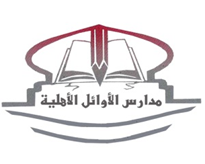 المملكة العربية السعودية                                                                          أوراق عمل الوحدة الثانيةوزارة التربية والتعليم                                                                            الاسم:                                                                                                                                                   مدارس الأوائل الأهلية  ــــــــــــــــــــــــــــــــــــــــــــــــــــــــــــــــــــــــــــــــــــــــــــــــــــــــــــــــــــــــــــــــــــــــــــــــــــــــــــــــــــــــــــــــــــــس 1 ـ باستخدام مهارة التذكر عددي مميزات الرسالة الوظيفية؟1......................................................................      2.....................................................................3.....................................................................      4....................................................................ــــــــــــــــــــــــــــــــــــــــــــــــــــــــــــــــــــــــــــــــــــــــــــــــــــــــــــــــــــــــــــــــــــــــــــــــــــــــــــــــــــــــــــــس2ـ باستخدام مهارة التذكر أكملي الفراغ بما يناسبه:1ـ من مصادر البحث عن وظيفة ..........................................................و..................................................2ـأنواع السيرة الذاتية ..........................................................و..................................................ــــــــــــــــــــــــــــــــــــــــــــــــــــــــــــــــــــــــــــــــــــــــــــــــــــــــــــــــــــــــــــــــــــــــــــــــــــــــــــــــــــــــــــــس3:باستخدام مهارة التطبيق ضعي إشارة ( √ ) أمام العبارة الصحيحة وإشارة ( × ) أمام العبارة الخاطئة: ـ1ـ من عيوب السيرة الذاتية الإلكترونية التقيد بالمطلوب (    ).2ـ تختلف النماذج الوظيفية في بياناتها وفقا لنوع الوظيفة المتقدم إليها الفرد(     ).3ـ مهارة تعبئة النماذج الوظيفية من المهارات التي يبحث عنها صاحب العمل(     ).4 ـ يستخدم مصطلح Resume فقط للتعبير عن السيرة الذاتية في اللغة الإنجليزية (    ).ــــــــــــــــــــــــــــــــــــــــــــــــــــــــــــــــــــــــــــــــــــــــــــــــــــــــــــــــــــــــــــــــــــــــــــــــــــــــــــــــــــــــــــــ                                                                               معلمة المادة /منال الخليوي